EVALUACIÓN PLAN LECTOR Nº5“El extranjero” de Albert Camus3º Medios D y E 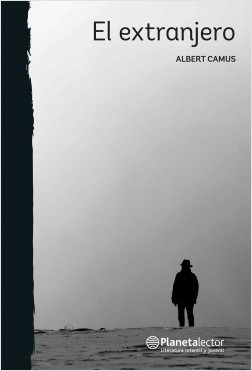 Estimados estudiantes: En esta ocasión se evaluará el plan lector mediante un cuestionario de formularios de Google, el cual puede responderse desde su celular o computador previa lectura de la obra literaria. Solo podrá responderlo una única vez, y debe iniciar sesión con su cuenta de correo electrónico Gmail. Pueden acceder a él haciendo click en el siguiente enlace (todas las instrucciones están presentes allí). Plazo máximo para responder el cuestionario hasta el 11 de septiembre hasta las 20:00.LINK PARA RESPONDER CUESTIONARIO AQUÍ:
 https://forms.gle/HhwRdfbR2pyLGTXw6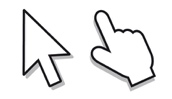 Resuelva sus dudas escribiendo un mail a: eparra@sanfernandocollege.cl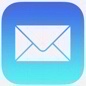 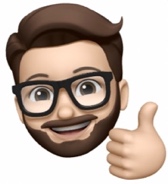 No olvide incorporar su nombre, curso y nº de guía correspondiente.Atte. Profe Eric Parra M.Trabaje con ánimo y optimismo#QuédateEnCasaAtentos al LIVE que realizaremos en los próximos días comentando el libro con Miss Sandy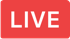 @profesoreric 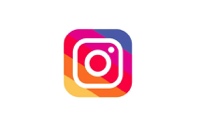 @missandyeducando